DIPLOME D'HABILITATION A DIRIGER DES RECHERCHESLe Jury : Il comprend au moins cinq membres et maximum huit, enseignants habilités à diriger des recherches des établissements d'enseignement supérieur public , directeurs et maîtres de recherche des établissements publics à caractère scientifique et technologique. Pour la moitié au moins : personnalités extérieures à l'établissement et choisies en raison de leur compétence scientifique. Pour la moitié au moins  professeurs ou assimilés ou d'enseignants de rang équivalent au sens de l'article 1 de l'arrêté du 19.02.87. Un des membres du jury doit être enseignant de l’UEVE. Le président du jury sera désigné au moment de la  soutenance.Désignation de rapporteurs en vue de l'autorisation à présenter des travaux, dans 	le cadre d'une demande d'habilitation à diriger des recherchesConformément aux dispositions de l'article 5 de l'arrêté du 23 Novembre 1988, l'autorisation de se présenter devant le jury, est accordée par le Président de l'établissement, après examen des travaux du candidat, par au moins trois rapporteurs, dont deux habilités à diriger des recherches.Deux de ces rapporteurs doivent ne pas appartenir au corps enseignant de l'établissement dans lequel le candidat a déposé sa demande.Candidat :        Date et heure de la soutenance :                                          Lieu :Candidat :        Date et heure de la soutenance :                                          Lieu :Candidat :        Date et heure de la soutenance :                                          Lieu :Sujet :Sujet :QualitéNom et prénomAdresse postale + courrielGrade et lieu d'exerciceTitres universitaires (HDR)ExaminateurLe Directeur des travauxJe  soussigné :Propose la composition du jury indiquée ci-dessus.Date :Signature :Le PrésidentAvis favorable                Défavorable  Date :Signature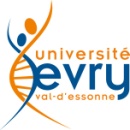 Direction de la Recherche et des Relations Internationales contact : hdr@univ-evry.frM/Mme :1er rapporteurNom, prénom :Qualité : Courriel :Téléphone :Adresse : 2ème rapporteurNom, prénom :Qualité : Courriel :Téléphone :Adresse : 3ème rapporteurNom, prénom :Qualité : Courriel :Téléphone :Adresse : Ce document est à retourner uniquement par courriel dûment complété àMme Marité QUINTINmarite.quintin@univ-evry.fr // hdr@univ-evry.frDirection de la Recherche et des Relations InternationalesPôle des Etudes DoctoralesAu moins huit semaines (hors congés universitaires) avant la date de soutenance